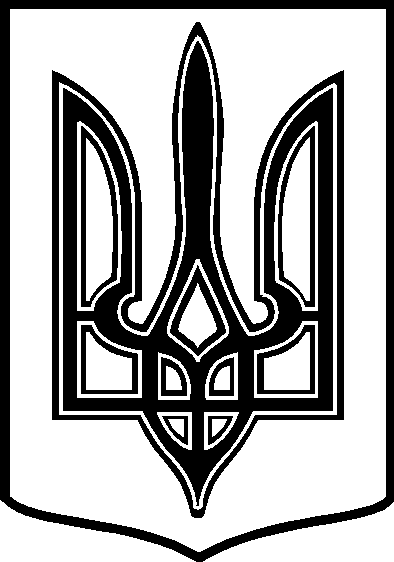 У К Р А Ї Н АТАРТАЦЬКА   СІЛЬСЬКА    РАДАЧЕЧЕЛЬНИЦЬКОГО  РАЙОНУ       ВІННИЦЬКОЇ   ОБЛАСТІРІШЕННЯ № 30208.11.2018 року                                                                    21  сесія 7 скликанняПро встановлення надбавки за  вислугу років Тартацькому сільському голові Демченку Віктору Володимировичу   .        Відповідно до Постанови Кабінету Міністрів України від 03.05.1994 року  № 283 «Про порядок обчислення стажу державної служби» , Закону України « Про службу в органах місцевого самоврядування»  :Встановити Тартацькому  сільському голові   -  Демченку Віктору Володимирович з 01.12.2018 року  щомісячну надбавку за вислугу років     ( понад 3  (три )  роки  служби в органах місцевого самоврядування)           в розмірі 10 ( десять )  відсотків  посадового  окладу з урахуванням   доплати      за ранг.           2. Бухгалтеру сільської ради  Козинській О.М. провести відповідні нарахування та виплати                   в  межах  фонду оплати   праці .           3.   Контроль за виконанням даного рішення покласти на постійну               комісію з питань планування бюджету та фінансів , розвитку соціальної                 сфери, соціального захисту населення  . / Голова комісії – Ткач О.Ф../.                  СІЛЬСЬКИЙ    ГОЛОВА :                                                                    В.В.ДЕМЧЕНКО  